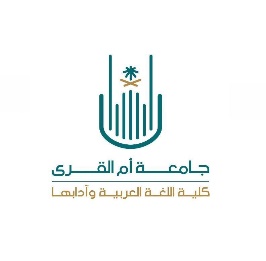 نموذج التقرير الفردي للجنة العلمية لمناقشة الخطط ملحوظة: * يتم قبول الخطة عند تحقيقها 75 درجة على الأقل.* في حال ثبوت استنساخ الخطة من عمل آخر بنسبة تزيد عن 25% يعد ذلك إخلالا بالأمانة العلمية ويوجب عدم قبولها.اسم الطالب ورقمه الجامعيعنوان الموضوعالدرجة ماجستير دكتوراه دكتوراه دكتوراهمعايير قبول الخطةمعايير قبول الخطةمعايير قبول الخطةمعايير قبول الخطةمعايير قبول الخطةأولا: الأمانة العلمية والتوثيق تنطبق                                    لا تنطبق لا تنطبق لا تنطبقثانيا: معايير التحكيم ملاحظاتملاحظاتالدرجةالتقويممدى وضوح العنوان ودقته10جدة الفكرة ووضوحها وأهميتها15مناسبة الفكرة للمرحلة7مدى وضوح مشكلة البحث والسؤال الرئيس والأسئلة الفرعية والفرضيات12مدى إحكام بناء المحتويات:( الأبواب والفصول والمباحث )10ثراء مكتبة المصادر والمراجع5وجود نموذج تتبيَّن فيه طريقة الباحث في تناول بحثه10عرض الدراسات السابقة8استيعاب الطالب لموضوعه ووضوحه لديه12سلامة اللغة والأسلوب6جودة العرض5                                                     مجموع الدرجات                                                     مجموع الدرجات                                                     مجموع الدرجات100          صلاحية الموضوع قبول الموضوع بالصيغة المرفقة رفض الموضوع للأسباب التالية1-2- رفض الموضوع للأسباب التالية1-2- رفض الموضوع للأسباب التالية1-2-          صلاحية الموضوعقبول الموضوع بعد إجراء التعديلات الآتية:1-2-3-قبول الموضوع بعد إجراء التعديلات الآتية:1-2-3-قبول الموضوع بعد إجراء التعديلات الآتية:1-2-3-قبول الموضوع بعد إجراء التعديلات الآتية:1-2-3-عضو اللجنة الاسم:                                              التوقيع:الاسم:                                              التوقيع:الاسم:                                              التوقيع:الاسم:                                              التوقيع: